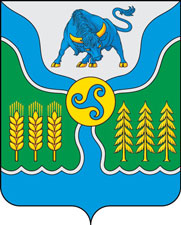 __14_._09_.2022 №_171_РОССИЙСКАЯ  ФЕДЕРАЦИЯИРКУТСКАЯ ОБЛАСТЬОСИНСКИЙ  МУНИЦИПАЛЬНЫЙ РАЙОН ДУМА ОСИНСКОГО МУНИЦИПАЛЬНОГО РАЙОНАРЕШЕНИЕОб утверждении порядка расчета и возврата сумм инициативных платежей, подлежащих возврату лицам (в том числе организациям), осуществившим их перечисление в бюджет Осинского муниципального районаРуководствуясь частью 3 статьи 56.1 Федерального закона от 06.10.2003 г. № 131-ФЗ «Об общих принципах организации местного самоуправления в Российской Федерации», ч. 1 ст. 60 Устава Осинского муниципального района, ДУМА РЕШИЛА:1. Утвердить Порядок расчёта и возврата сумм инициативных платежей, подлежащих возврату лицам (в том числе организациям), осуществившим их перечисление в бюджет Осинского муниципального района (Приложение).         	2. Настоящее решение вступает в силу с момента официального опубликования (обнародования) в Осинской районной газете «Знамя труда» и на официальном сайте администрации Осинского муниципального района. 3. Контроль за исполнением настоящего решения возложить на заместителя мэра по экономике и сельскому хозяйству Нашкееву М.А.Председатель Думы Осинского муниципального района                                                       А.П. БухашеевМэрОсинского муниципального района                                                       В.М. МантыковПодготовил:                                                                                                           М.А. НашкееваСогласовал:                                                                                                            Г.С. БардамовПриложение к решению ДумыОсинского муниципального района от _14.09.2022_ г. № _171_Порядок расчета и возврата сумм инициативных платежей, подлежащих возврату лицам (в том числе организациям), осуществившим их перечисление в бюджет Осинского муниципального района1. Порядок расчета и возврата сумм инициативных платежей, подлежащих возврату лицам (в том числе организациям), осуществившим их перечисление в бюджет Осинского муниципального района (далее — Порядок), разработан в соответствии с частью 3 статьи 56.1 Федерального закона от 06.10.2003 № 131-ФЗ «Об общих принципах организации местного самоуправления в Российской Федерации» (далее — Федеральный закон).2. Понятия и термины, используемые в Порядке, применяются в значениях, определенных статьями 26.1 и 56.1 Федерального закона.3. В случае если инициативный проект не был реализован, либо в случае наличия остатка по итогам реализации инициативного проекта инициативных платежей, не использованных в целях реализации инициативного проекта, инициативные платежи подлежат возврату лицам (в том числе организациям), осуществившим их перечисление в бюджет Осинского муниципального района (далее — денежные средства, подлежащие возврату).4. Размер денежных средств, подлежащих возврату в случае, если инициативный проект не был реализован, равен сумме внесенного лицами (в том числе организациями) инициативного платежа.Размер денежных средств, подлежащих возврату лицам (в том числе организациям) в случае, если по завершении реализации инициативного проекта образовался остаток инициативных платежей, рассчитывается по следующей формуле:Возврат = (ИП — ФР) x (И1 / ИП), где:ИП — размер инициативных платежей, поступивших в бюджет Осинского муниципального района в целях реализации конкретного инициативного проекта;ФР — размер фактических расходов на реализацию конкретного инициативного проекта, осуществленных за счет инициативных платежей, поступивших в бюджет Осинского муниципального района;И1 — размер взноса конкретного лица (в том числе организации).5. В течение 10 рабочих дней со дня окончания срока реализации инициативного проекта главный администратор доходов бюджета Осинского муниципального района (далее — главный администратор доходов бюджета), осуществляющий учет инициативных платежей по инициативному проекту, производит расчет суммы инициативных платежей, подлежащих возврату каждому лицу (в том числе организации), и направляет каждому лицу (в том числе организации), внесшему инициативный платеж в бюджет Осинского муниципального района уведомление о возврате инициативных платежей, подлежащих возврату (далее — уведомление). В уведомлении должны содержаться сведения о сумме инициативных платежей, подлежащих возврату, и о праве лиц (в том числе организаций), внесших инициативный платеж в бюджет Осинского муниципального района, подать заявление о возврате денежных средств, подлежащих возврату.6. Для осуществления возврата денежных средств лица (в том числе организации), внесшие инициативный платеж в бюджет Осинского муниципального района, предоставляют главному администратору доходов бюджета заявление на возврат денежных средств с указанием банковских реквизитов счета, на который следует осуществить возврат денежных средств.7. Главный администратор доходов бюджета, осуществляющий учет инициативных платежей, в течение десяти рабочих дней со дня поступления заявления, указанного в пункте 6 Порядка, обеспечивает возврат денежных средств.